АНО « Белгородский профсоюзный центр по обеспечению санаторно-курортным лечением и отдыхом» Белгородпрофкурорт 308009, г. Белгород, бул. Народный,  55                                     тел./факс (4722) 27-43-60                                                                                              E-mail: belprofkurort@yandex.ru               06 январяТур  выходного  дня  «Курский  цирк»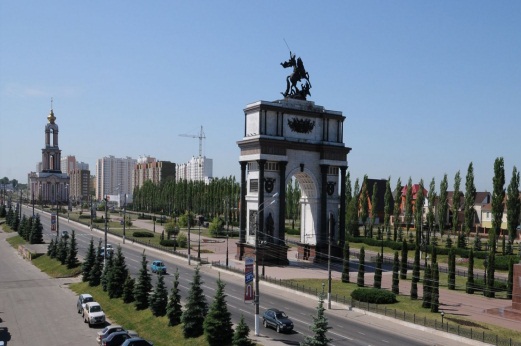 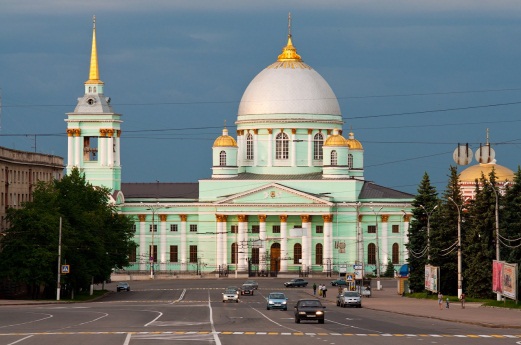 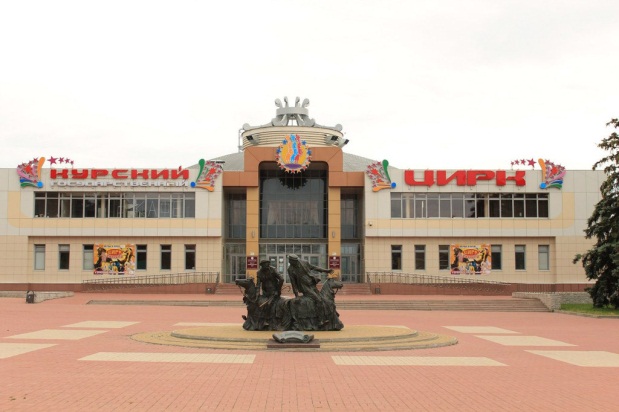 Программа: 08.00 – отправление из г. Белгорода (Народный бульвар, 55)08.00 – 11.00 – экскурсия по маршруту: г. Белгород – г. Курск 11.15 – 11.45 – прибытие в Курский государственный цирк, обед в кафе  «Изюминка» 12.00 – 14.30 – цирковое представление 15.00 – 16.30 – обзорная экскурсия по г. Курск (Триумфальная арка,                          Знаменский собор)16.30 – 19.30 – проезд по маршруту: г. Курск – г. Белгород19.30 – прибытие в г. Белгород (Народный бульвар, 55)Стоимость поездки при  группе 18 чел. – 1200 руб. с 1 чел.                                  при группе 33 чел. – 1100 руб. с 1 чел.                                  при группе 40 чел. – 1000 руб. с 1 чел.В стоимость входит: проезд на комфортабельном автобусе, экскурсионная программа экскурсовода в пути, обзорная экскурсия по г. Курск, обед, страховка.Стоимость входных билетов в цирк в программу не включена и составляет от 500 руб. до 1300 руб. (оплачивается самостоятельно). Дополнительную информацию можно получить по тел. 8 (4722) 27-43-60Черноморец Оксана Николаевна 8-904-091-56-03     